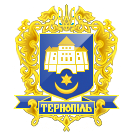 Тернопільська міська радаПОСТІЙНА КОМІСІЯз питань бюджету та фінансівПротокол засідання комісії №27від 22.10.2019р.Всього членів комісії: 	(8) Ібрагімов М.Р., Баб’юк М.П., Болєщук П.М., Зелінка Н.В., Ткаченко А.М., Сиротюк М.М., Яциковська О.Б., Костюк І.В.Присутні члени комісії: 	(8) Баб’юк М.П., Болєщук П.М., Сиротюк М.М., Костюк І.В. Ібрагімов М.Р., Зелінка Н.В., Яциковська О.Б.,Ткаченко А.М.Відсутні члени комісії:	(0) Кворум є. Засідання комісії правочинне.На засідання комісії запрошені:Кучер Н.П. – начальник фінансового управління;Бабій К.С. – головний спеціаліст організаційного відділу ради управління організаційно-виконавчої роботи.Головуючий – голова комісії Ібрагімов М.Р.Виступив: Ібрагімов М.Р., який запропонував продовжити розгляд проекту рішення міської ради:Про  внесення  змін  до  рішення міської  ради  від   19.12.2018р. №7/31/14 «Про бюджет м. Тернополя (громади) на  2019 рік»Результати голосування за затвердження порядку денного, з врахуванням пропозиції Ібрагімова М.Р: За –8, проти-0, утримались-0. Рішення прийнято.ВИРІШИЛИ:		Затвердити порядок денний засідання комісії в цілому.Порядок денний:Перше питання порядку денного.СЛУХАЛИ:  Про  внесення  змін  до  рішення міської  ради  від   19.12.2018р. №7/31/14 «Про бюджет м. Тернополя (громади) на  2019 рік»ДОПОВІДАЛА: Кучер Н.П.	ВИСТУПИЛИ: Баб’юк М.П., Болєщук П.М., Сиротюк М.М., Костюк І.В. Ібрагімов М.Р.,Зелінка Н.В., Яциковська О.Б.,Ткаченко А.М.ВИРІШИЛИ: Погодити  проект рішення міської ради «Про  внесення  змін  до  	рішення міської  ради  від   19.12.2018р. №7/31/14 «Про бюджет м.Тернополя (громади) на  2019 рік».Результати голосування за проект рішення, включаючи пропозиції депутатів: За – 8, проти-0, утримались-0. Рішення прийнято.	Голова комісії						М.Р.Ібрагімов	Секретар комісії						Н.В.Зелінка1.Про  внесення  змін  до  рішення міської  ради  від   19.12.2018р. №7/31/14 «Про бюджет м. Тернополя (громади) на  2019 рік»